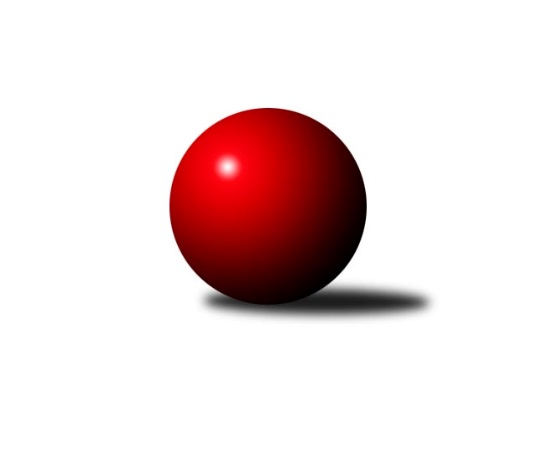 Č.5Ročník 2016/2017	7.10.2016Nejlepšího výkonu v tomto kole: 2604 dosáhlo družstvo: SK Uhelné sklady Praha AMistrovství Prahy 1 2016/2017Výsledky 5. kolaSouhrnný přehled výsledků:SK Žižkov Praha C	- SK Meteor Praha A	14:2	2500:2418		3.10.TJ Sokol Rudná A	- SC Radotín A	6:10	2413:2420		4.10.TJ Praga Praha A	- SK Uhelné sklady Praha B	12:4	2364:2180		5.10.SK Žižkov Praha B	- KK Slavia Praha B	12:4	2472:2388		5.10.Sokol Kobylisy A	- PSK Union Praha B	14:2	2412:2285		6.10.SK Uhelné sklady Praha A	- VSK ČVUT Praha A	16:0	2604:2450		6.10.TJ Astra Zahradní Město A	- KK Dopravní podniky Praha A	14:2	2483:2390		7.10.KK Dopravní podniky Praha A	- KK Konstruktiva Praha  C	10:6	2316:2305		5.10.Tabulka družstev:	1.	SK Uhelné sklady Praha A	4	4	0	0	47 : 17 	 	 2438	8	2.	TJ Astra Zahradní Město A	5	4	0	1	54 : 26 	 	 2464	8	3.	TJ Praga Praha A	5	4	0	1	48 : 32 	 	 2363	8	4.	Sokol Kobylisy A	4	3	0	1	46 : 18 	 	 2401	6	5.	SC Radotín A	5	3	0	2	50 : 30 	 	 2505	6	6.	SK Žižkov Praha B	5	3	0	2	40 : 40 	 	 2486	6	7.	VSK ČVUT Praha A	5	2	1	2	39 : 41 	 	 2516	5	8.	KK Slavia Praha B	4	2	0	2	32 : 32 	 	 2487	4	9.	SK Meteor Praha A	4	2	0	2	30 : 34 	 	 2502	4	10.	KK Dopravní podniky Praha A	5	2	0	3	30 : 50 	 	 2338	4	11.	SK Žižkov Praha C	5	1	1	3	36 : 44 	 	 2423	3	12.	TJ Sokol Rudná A	4	1	0	3	30 : 34 	 	 2413	2	13.	KK Konstruktiva Praha  C	4	1	0	3	25 : 39 	 	 2421	2	14.	SK Uhelné sklady Praha B	4	1	0	3	22 : 42 	 	 2372	2	15.	PSK Union Praha B	5	0	0	5	15 : 65 	 	 2337	0Podrobné výsledky kola:	 SK Žižkov Praha C	2500	14:2	2418	SK Meteor Praha A	Vladimír Škrabal	 	 185 	 198 		383 	 2:0 	 368 	 	196 	 172		Josef Jurášek	Pavel Váňa	 	 220 	 230 		450 	 2:0 	 418 	 	210 	 208		Jindra Pokorná	Jan Špinka	 	 212 	 227 		439 	 2:0 	 408 	 	209 	 199		Josef Tesař	Petr Opatovský	 	 204 	 201 		405 	 0:2 	 414 	 	196 	 218		Josef Kučera	Jaromír Fabián	 	 212 	 221 		433 	 2:0 	 425 	 	217 	 208		Vladimír Vošický	Tomáš Kazimour	 	 212 	 178 		390 	 2:0 	 385 	 	183 	 202		Zdeněk Barcalrozhodčí: Nejlepší výkon utkání: 450 - Pavel Váňa	 TJ Sokol Rudná A	2413	6:10	2420	SC Radotín A	Jiří Spěváček	 	 188 	 208 		396 	 0:2 	 417 	 	179 	 238		Martin Pondělíček	Pavel Strnad	 	 225 	 192 		417 	 2:0 	 392 	 	197 	 195		Vladimír Zdražil	Karel Novotný	 	 222 	 208 		430 	 2:0 	 399 	 	204 	 195		Robert Asimus	Vlastimil Bachor	 	 189 	 219 		408 	 2:0 	 402 	 	192 	 210		Pavel Dvořák	Jan Mařánek	 	 204 	 170 		374 	 0:2 	 421 	 	203 	 218		Petr Dvořák	Petr Zelenka	 	 188 	 200 		388 	 0:2 	 389 	 	211 	 178		Jiří Ujhelyirozhodčí: Nejlepší výkon utkání: 430 - Karel Novotný	 TJ Praga Praha A	2364	12:4	2180	SK Uhelné sklady Praha B	David Kašpar	 	 176 	 188 		364 	 0:2 	 380 	 	181 	 199		Miroslav Míchal	Pavel Janoušek	 	 214 	 212 		426 	 2:0 	 341 	 	178 	 163		Dana Školová	Tomáš Smékal	 	 172 	 197 		369 	 2:0 	 366 	 	181 	 185		Roman Tumpach	Rostislav Kašpar	 	 221 	 208 		429 	 2:0 	 346 	 	180 	 166		Pavel Černý	Jaroslav Kourek	 	 203 	 231 		434 	 2:0 	 360 	 	189 	 171		Adam Rajnoch	Petr Kašpar	 	 148 	 194 		342 	 0:2 	 387 	 	216 	 171		Petr Míchalrozhodčí: Nejlepší výkon utkání: 434 - Jaroslav Kourek	 SK Žižkov Praha B	2472	12:4	2388	KK Slavia Praha B	Josef Gebr	 	 197 	 223 		420 	 0:2 	 448 	 	239 	 209		Tomáš Rybka	Jan Neckář	 	 222 	 194 		416 	 2:0 	 409 	 	221 	 188		Nikola Zuzánková	Anna Sailerová	 	 201 	 226 		427 	 2:0 	 343 	 	171 	 172		Tomáš Tejnor	Evžen Bartaloš	 	 172 	 213 		385 	 2:0 	 384 	 	182 	 202		Michal Fořt	Miloslav Všetečka	 	 214 	 210 		424 	 0:2 	 428 	 	232 	 196		Pavel Forman	Martin Lukáš	 	 193 	 207 		400 	 2:0 	 376 	 	200 	 176		Marek Fritschrozhodčí: Nejlepší výkon utkání: 448 - Tomáš Rybka	 Sokol Kobylisy A	2412	14:2	2285	PSK Union Praha B	Jaroslav Žítek	 	 213 	 220 		433 	 2:0 	 374 	 	192 	 182		Pavel Moravec	Ladislav Kroužel	 	 167 	 190 		357 	 0:2 	 378 	 	194 	 184		Pavel Jakubík	Vladimír Kohout	 	 198 	 201 		399 	 2:0 	 374 	 	189 	 185		Pavlína Kašparová	Karel Mašek	 	 188 	 220 		408 	 2:0 	 375 	 	187 	 188		Jarmila Fremrová	Lubomír Chudoba	 	 177 	 202 		379 	 2:0 	 373 	 	198 	 175		Martin Khol	Pavel Červinka	 	 207 	 229 		436 	 2:0 	 411 	 	211 	 200		Pavel Kantnerrozhodčí: Nejlepší výkon utkání: 436 - Pavel Červinka	 SK Uhelné sklady Praha A	2604	16:0	2450	VSK ČVUT Praha A	Jan Hloušek	 	 235 	 220 		455 	 2:0 	 424 	 	198 	 226		Jiří Piskáček	Zbyněk Sedlák	 	 191 	 196 		387 	 2:0 	 379 	 	177 	 202		Pavel Jahelka	Antonín Knobloch	 	 241 	 225 		466 	 2:0 	 454 	 	219 	 235		Adam Vejvoda	Miroslav Kopal	 	 209 	 199 		408 	 2:0 	 389 	 	187 	 202		Milan Vejvoda	Martin Novák	 	 230 	 213 		443 	 2:0 	 398 	 	201 	 197		Jiří Škoda	Tomáš Dvořák	 	 215 	 230 		445 	 2:0 	 406 	 	184 	 222		Tomáš Kunešrozhodčí: Nejlepší výkon utkání: 466 - Antonín Knobloch	 TJ Astra Zahradní Město A	2483	14:2	2390	KK Dopravní podniky Praha A	Jaroslav Dryák	 	 180 	 213 		393 	 0:2 	 409 	 	204 	 205		Jaroslav Vondrák	Marek Šveda	 	 220 	 192 		412 	 2:0 	 391 	 	196 	 195		Josef Málek	Tomáš Doležal	 	 206 	 214 		420 	 2:0 	 412 	 	206 	 206		Petr Stoklasa	Tomáš Hroza	 	 206 	 202 		408 	 2:0 	 360 	 	188 	 172		Jan Novák	Radek Fiala	 	 213 	 206 		419 	 2:0 	 389 	 	206 	 183		Petr Soukup	Daniel Veselý	 	 215 	 216 		431 	 2:0 	 429 	 	216 	 213		Jiří Ludvíkrozhodčí: Nejlepší výkon utkání: 431 - Daniel Veselý	 KK Dopravní podniky Praha A	2316	10:6	2305	KK Konstruktiva Praha  C	Anna Neckařová	 	 184 	 182 		366 	 0:2 	 386 	 	201 	 185		Petr Barchánek	Jan Novák	 	 180 	 200 		380 	 2:0 	 330 	 	158 	 172		František Vondráček	Jaroslav Vondrák	 	 193 	 205 		398 	 2:0 	 391 	 	195 	 196		Karel Hybš	Martin Štochl	 	 187 	 200 		387 	 0:2 	 414 	 	223 	 191		Petr Tepličanec	Petr Soukup	 	 196 	 216 		412 	 2:0 	 401 	 	220 	 181		Michal Ostatnický	Jiří Ludvík	 	 189 	 184 		373 	 0:2 	 383 	 	204 	 179		Miroslav Klementrozhodčí: Nejlepší výkon utkání: 414 - Petr TepličanecPořadí jednotlivců:	jméno hráče	družstvo	celkem	plné	dorážka	chyby	poměr kuž.	Maximum	1.	Adam Vejvoda 	VSK ČVUT Praha A	444.17	291.2	153.0	4.8	3/4	(481)	2.	Jindra Pokorná 	SK Meteor Praha A	442.83	306.2	136.7	6.2	3/3	(468)	3.	Pavel Forman 	KK Slavia Praha B	437.83	304.2	133.7	3.0	2/2	(459)	4.	Miloslav Všetečka 	SK Žižkov Praha B	436.17	291.5	144.7	4.8	2/3	(482)	5.	Hana Křemenová 	SK Žižkov Praha C	435.75	290.3	145.5	5.5	2/3	(463)	6.	Pavel Červinka 	Sokol Kobylisy A	435.17	297.0	138.2	1.0	3/3	(453)	7.	Jiří Piskáček 	VSK ČVUT Praha A	434.83	302.5	132.3	6.3	3/4	(460)	8.	Daniel Veselý 	TJ Astra Zahradní Město A	433.00	293.7	139.3	5.1	3/3	(467)	9.	Tomáš Rybka 	KK Slavia Praha B	433.00	295.5	137.5	5.5	2/2	(448)	10.	Pavel Strnad 	TJ Sokol Rudná A	432.17	297.0	135.2	4.8	2/2	(453)	11.	Petr Tepličanec 	KK Konstruktiva Praha  C	430.00	289.0	141.0	2.3	3/3	(446)	12.	Martin Pondělíček 	SC Radotín A	429.75	287.5	142.3	4.9	4/4	(445)	13.	Jaromír Fabián 	SK Žižkov Praha C	429.11	292.8	136.3	4.3	3/3	(449)	14.	Pavel Jahelka 	VSK ČVUT Praha A	425.88	286.8	139.1	5.5	4/4	(462)	15.	Pavel Váňa 	SK Žižkov Praha C	425.67	292.9	132.8	4.3	3/3	(450)	16.	Vladimír Vošický 	SK Meteor Praha A	425.50	291.8	133.8	4.8	2/3	(431)	17.	Josef Kučera 	SK Meteor Praha A	424.25	300.3	124.0	8.5	2/3	(440)	18.	Lidmila Fořtová 	KK Slavia Praha B	424.00	284.8	139.3	2.8	2/2	(440)	19.	Michal Ostatnický 	KK Konstruktiva Praha  C	423.50	282.5	141.0	2.5	2/3	(446)	20.	Milan Vejvoda 	VSK ČVUT Praha A	421.13	293.4	127.8	7.8	4/4	(467)	21.	Martin Novák 	SK Uhelné sklady Praha A	421.00	284.7	136.3	4.2	2/2	(460)	22.	Josef Tesař 	SK Meteor Praha A	421.00	296.3	124.7	6.8	3/3	(448)	23.	Martin Lukáš 	SK Žižkov Praha B	421.00	300.6	120.4	6.2	3/3	(432)	24.	Tomáš Doležal 	TJ Astra Zahradní Město A	419.89	294.7	125.2	8.2	3/3	(435)	25.	Robert Asimus 	SC Radotín A	419.75	280.5	139.3	3.4	4/4	(444)	26.	Karel Hybš 	KK Konstruktiva Praha  C	418.83	291.2	127.7	4.7	3/3	(458)	27.	Nikola Zuzánková 	KK Slavia Praha B	418.67	280.2	138.5	5.3	2/2	(441)	28.	Petr Dvořák 	SC Radotín A	418.63	290.0	128.6	7.9	4/4	(430)	29.	Vojtěch Vojtíšek 	Sokol Kobylisy A	418.50	282.0	136.5	5.0	2/3	(433)	30.	Vladimír Zdražil 	SC Radotín A	418.50	288.5	130.0	6.0	4/4	(450)	31.	Miroslav Kochánek 	VSK ČVUT Praha A	418.17	284.5	133.7	7.8	3/4	(444)	32.	Jiří Sládek 	KK Slavia Praha B	418.00	285.0	133.0	3.0	2/2	(427)	33.	Zdeněk Barcal 	SK Meteor Praha A	417.50	291.3	126.2	3.5	3/3	(453)	34.	Anna Sailerová 	SK Žižkov Praha B	417.22	288.8	128.4	4.9	3/3	(455)	35.	Pavel Dvořák 	SC Radotín A	417.13	289.3	127.9	5.3	4/4	(431)	36.	Antonín Knobloch 	SK Uhelné sklady Praha A	413.00	278.5	134.5	5.3	2/2	(466)	37.	Jaroslav Vondrák 	KK Dopravní podniky Praha A	413.00	278.8	134.2	6.0	3/3	(453)	38.	Rostislav Kašpar 	TJ Praga Praha A	412.88	274.1	138.8	3.0	4/4	(429)	39.	Markéta Míchalová 	SK Uhelné sklady Praha B	411.67	281.3	130.3	6.0	3/4	(435)	40.	Jiří Ludvík 	KK Dopravní podniky Praha A	411.67	282.0	129.7	8.2	3/3	(479)	41.	Marek Šveda 	TJ Astra Zahradní Město A	411.22	294.3	116.9	6.7	3/3	(439)	42.	Karel Mašek 	Sokol Kobylisy A	411.17	285.8	125.3	5.8	3/3	(435)	43.	Jan Neckář 	SK Žižkov Praha B	411.11	277.2	133.9	6.4	3/3	(446)	44.	Jan Hloušek 	SK Uhelné sklady Praha A	410.00	281.0	129.0	5.5	2/2	(455)	45.	Vlastimil Bachor 	TJ Sokol Rudná A	408.00	281.0	127.0	5.3	2/2	(419)	46.	Evžen Bartaloš 	SK Žižkov Praha B	407.50	273.8	133.7	8.3	3/3	(438)	47.	Zbyněk Sedlák 	SK Uhelné sklady Praha A	407.50	283.7	123.8	5.3	2/2	(434)	48.	Pavel Plachý 	SK Meteor Praha A	406.50	289.3	117.3	7.3	2/3	(428)	49.	Josef Gebr 	SK Žižkov Praha B	406.44	278.9	127.6	4.8	3/3	(441)	50.	Tomáš Kazimour 	SK Žižkov Praha C	406.00	284.6	121.4	7.9	3/3	(430)	51.	Jaroslav Kourek 	TJ Praga Praha A	404.75	281.1	123.6	5.1	4/4	(434)	52.	Miroslav Klement 	KK Konstruktiva Praha  C	404.17	285.5	118.7	7.0	3/3	(438)	53.	Pavel Janoušek 	TJ Praga Praha A	404.13	275.9	128.3	5.4	4/4	(426)	54.	Karel Novotný 	TJ Sokol Rudná A	402.50	284.0	118.5	8.0	2/2	(430)	55.	David Kašpar 	TJ Praga Praha A	402.38	279.4	123.0	8.5	4/4	(433)	56.	Radek Fiala 	TJ Astra Zahradní Město A	401.22	279.6	121.7	6.3	3/3	(419)	57.	Jiří Ujhelyi 	SC Radotín A	400.75	281.8	119.0	8.8	4/4	(432)	58.	Pavel Kantner 	PSK Union Praha B	399.50	290.8	108.7	9.7	3/4	(411)	59.	Jaromír Bok 	TJ Sokol Rudná A	399.00	284.3	114.8	7.8	2/2	(424)	60.	Tomáš Hroza 	TJ Astra Zahradní Město A	398.67	278.5	120.2	8.2	3/3	(422)	61.	Tomáš Dvořák 	SK Uhelné sklady Praha A	398.50	273.0	125.5	5.8	2/2	(445)	62.	Miroslav Míchal 	SK Uhelné sklady Praha B	398.00	281.5	116.5	7.0	4/4	(408)	63.	Jaroslav Dryák 	TJ Astra Zahradní Město A	396.22	280.4	115.8	6.9	3/3	(418)	64.	Pavel Černý 	SK Uhelné sklady Praha B	395.25	286.0	109.3	9.5	4/4	(421)	65.	Jiří Spěváček 	TJ Sokol Rudná A	394.00	270.3	123.7	6.8	2/2	(406)	66.	Ladislav Kroužel 	Sokol Kobylisy A	394.00	291.8	102.3	11.5	2/3	(421)	67.	Martin Khol 	PSK Union Praha B	391.25	281.5	109.8	9.0	4/4	(413)	68.	Petr Míchal 	SK Uhelné sklady Praha B	390.00	279.0	111.0	8.0	3/4	(408)	69.	Pavel Jakubík 	PSK Union Praha B	389.38	270.6	118.8	8.8	4/4	(415)	70.	Jaroslav Žítek 	Sokol Kobylisy A	389.17	273.2	116.0	6.3	3/3	(433)	71.	Karel Bubeníček 	SK Žižkov Praha B	388.50	277.0	111.5	10.5	2/3	(409)	72.	Petr Barchánek 	KK Konstruktiva Praha  C	388.17	269.2	119.0	8.3	3/3	(426)	73.	Vladimír Kohout 	Sokol Kobylisy A	388.00	273.0	115.0	5.0	2/3	(399)	74.	Roman Tumpach 	SK Uhelné sklady Praha B	387.25	281.3	106.0	8.0	4/4	(405)	75.	Samuel Fujko 	KK Konstruktiva Praha  C	386.75	287.8	99.0	13.3	2/3	(419)	76.	Marek Fritsch 	KK Slavia Praha B	386.50	276.5	110.0	11.5	2/2	(397)	77.	Vladimír Škrabal 	SK Žižkov Praha C	385.50	266.5	119.0	6.5	2/3	(388)	78.	Pavlína Kašparová 	PSK Union Praha B	384.50	276.9	107.6	9.4	4/4	(422)	79.	Josef Jurášek 	SK Meteor Praha A	384.00	269.0	115.0	12.0	2/3	(400)	80.	Bohumil Bazika 	SK Uhelné sklady Praha A	383.50	264.0	119.5	10.5	2/2	(397)	81.	Pavel Moravec 	PSK Union Praha B	378.00	262.3	115.8	5.8	4/4	(405)	82.	Jarmila Fremrová 	PSK Union Praha B	377.88	263.4	114.5	9.0	4/4	(413)	83.	Petr Soukup 	KK Dopravní podniky Praha A	377.67	264.2	113.5	10.7	3/3	(412)	84.	Jan Špinka 	SK Žižkov Praha C	375.22	263.8	111.4	11.1	3/3	(439)	85.	Lubomír Chudoba 	Sokol Kobylisy A	374.75	262.5	112.3	6.8	2/3	(379)	86.	Petr Opatovský 	SK Žižkov Praha C	374.56	283.8	90.8	12.6	3/3	(405)	87.	Karel Kohout 	TJ Sokol Rudná A	374.50	274.0	100.5	12.5	2/2	(399)	88.	Adam Rajnoch 	SK Uhelné sklady Praha B	372.33	259.3	113.0	9.7	3/4	(380)	89.	Jan Novák 	KK Dopravní podniky Praha A	372.17	266.7	105.5	10.0	3/3	(412)	90.	Anna Neckařová 	KK Dopravní podniky Praha A	366.50	270.0	96.5	12.5	2/3	(369)	91.	Deno Klos 	KK Dopravní podniky Praha A	363.25	252.8	110.5	10.3	2/3	(394)		Luboš Kocmich 	VSK ČVUT Praha A	459.00	299.0	160.0	6.0	1/4	(459)		Václav Bouchal 	PSK Union Praha B	458.00	316.0	142.0	3.0	1/4	(458)		Vlastimil Bočánek 	SK Uhelné sklady Praha B	451.00	301.5	149.5	3.5	2/4	(461)		František Rusin 	TJ Astra Zahradní Město A	428.00	305.0	123.0	8.0	1/3	(428)		Libuše Zichová 	KK Konstruktiva Praha  C	417.00	291.0	126.0	7.0	1/3	(417)		Petr Stoklasa 	KK Dopravní podniky Praha A	412.00	278.0	134.0	7.0	1/3	(412)		Jiří Tencar 	VSK ČVUT Praha A	412.00	282.0	130.0	14.0	1/4	(412)		Radek Kneř 	SC Radotín A	408.50	268.0	140.5	7.0	1/4	(424)		Miroslav Kopal 	SK Uhelné sklady Praha A	408.00	278.0	130.0	6.0	1/2	(408)		Milan Komorník 	TJ Praga Praha A	407.50	274.5	133.0	4.0	2/4	(422)		Jiří Tala 	KK Slavia Praha B	407.00	283.0	124.0	3.0	1/2	(407)		Tomáš Kuneš 	VSK ČVUT Praha A	406.00	279.0	127.0	5.0	1/4	(406)		Jan Knyttl 	VSK ČVUT Praha A	405.50	268.0	137.5	5.0	2/4	(410)		Jiří Novotný 	KK Konstruktiva Praha  C	402.50	281.5	121.0	13.5	1/3	(404)		Miloslav Dušek 	SK Uhelné sklady Praha A	402.00	287.0	115.0	6.0	1/2	(402)		Jiří Škoda 	VSK ČVUT Praha A	396.50	275.5	121.0	5.5	2/4	(398)		Michal Matyska 	Sokol Kobylisy A	395.00	263.0	132.0	4.0	1/3	(395)		Petr Moravec 	PSK Union Praha B	392.00	266.0	126.0	7.0	1/4	(392)		Josef Málek 	KK Dopravní podniky Praha A	391.00	267.0	124.0	10.0	1/3	(391)		Michal Bartoš 	TJ Praga Praha A	390.00	268.0	122.0	8.0	1/4	(390)		Petr Kašpar 	TJ Praga Praha A	388.25	272.8	115.5	9.0	2/4	(404)		Petr Zelenka 	TJ Sokol Rudná A	388.00	289.0	99.0	16.0	1/2	(388)		Martin Štochl 	KK Dopravní podniky Praha A	387.00	272.0	115.0	8.0	1/3	(387)		Michal Fořt 	KK Slavia Praha B	384.00	268.0	116.0	9.0	1/2	(384)		Zdeněk Boháč 	SK Meteor Praha A	380.00	274.0	106.0	8.0	1/3	(380)		Antonín Švarc 	KK Dopravní podniky Praha A	377.00	264.0	113.0	8.0	1/3	(377)		Jan Mařánek 	TJ Sokol Rudná A	375.67	276.0	99.7	13.3	1/2	(406)		Tomáš Smékal 	TJ Praga Praha A	369.00	248.0	121.0	10.0	1/4	(369)		Tomáš Tejnor 	KK Slavia Praha B	353.33	249.3	104.0	13.7	1/2	(384)		Zdeněk Fůra 	Sokol Kobylisy A	348.00	260.0	88.0	13.0	1/3	(348)		Martin Jelínek 	TJ Praga Praha A	347.00	253.0	94.0	16.0	1/4	(347)		Dana Školová 	SK Uhelné sklady Praha B	341.00	261.0	80.0	19.0	1/4	(341)		František Vondráček 	KK Konstruktiva Praha  C	330.00	254.0	76.0	15.0	1/3	(330)		Petr Kšír 	TJ Praga Praha A	319.50	238.5	81.0	15.0	2/4	(321)		Karel Kochánek 	VSK ČVUT Praha A	311.00	257.0	54.0	28.0	1/4	(311)Sportovně technické informace:Starty náhradníků:registrační číslo	jméno a příjmení 	datum startu 	družstvo	číslo startu11242	Petr Stoklasa	07.10.2016	KK Dopravní podniky Praha A	1x1561	Adam Vejvoda	06.10.2016	VSK ČVUT Praha A	4x853	František Vondráček	05.10.2016	KK Konstruktiva Praha  C	1x11436	Vladimír Zdražil	04.10.2016	SC Radotín A	4x987	Jiří Ujhelyi	04.10.2016	SC Radotín A	4x5104	Martin Pondělíček	04.10.2016	SC Radotín A	5x4490	Pavel Dvořák	04.10.2016	SC Radotín A	5x4487	Petr Dvořák	04.10.2016	SC Radotín A	5x940	Josef Kučera	03.10.2016	SK Meteor Praha A	3x955	Josef Tesař	03.10.2016	SK Meteor Praha A	4x924	Zdeněk Barcal	03.10.2016	SK Meteor Praha A	4x11522	Nikola Zuzánková	05.10.2016	KK Slavia Praha B	4x1006	Pavel Forman	05.10.2016	KK Slavia Praha B	4x1007	Michal Fořt	05.10.2016	KK Slavia Praha B	1x1257	Antonín Knobloch	06.10.2016	SK Uhelné sklady Praha A	4x4420	Zbyněk Sedlák	06.10.2016	SK Uhelné sklady Praha A	4x741	Ladislav Kroužel	06.10.2016	Sokol Kobylisy A	3x734	Vladimír Kohout	06.10.2016	Sokol Kobylisy A	2x737	Karel Mašek	06.10.2016	Sokol Kobylisy A	4x736	Lubomír Chudoba	06.10.2016	Sokol Kobylisy A	3x12679	Pavel Červinka	06.10.2016	Sokol Kobylisy A	4x1258	Miroslav Kopal	06.10.2016	SK Uhelné sklady Praha A	1x13044	Martin Novák	06.10.2016	SK Uhelné sklady Praha A	4x16267	Jarmila Fremrová	06.10.2016	PSK Union Praha B	5x1192	Rostislav Kašpar	05.10.2016	TJ Praga Praha A	5x22479	Josef Málek	07.10.2016	KK Dopravní podniky Praha A	1x24773	Tomáš Tejnor	05.10.2016	KK Slavia Praha B	3x15516	Pavel Černý	05.10.2016	SK Uhelné sklady Praha B	4x787	Pavel Strnad	04.10.2016	TJ Sokol Rudná A	4x1420	Evžen Bartaloš	05.10.2016	SK Žižkov Praha B	4x1443	Jan Špinka	03.10.2016	SK Žižkov Praha C	5x1446	Miloslav Všetečka	05.10.2016	SK Žižkov Praha B	4x4556	Josef Gebr	05.10.2016	SK Žižkov Praha B	5x16297	Tomáš Kazimour	03.10.2016	SK Žižkov Praha C	5x890	Jan Neckář	05.10.2016	SK Žižkov Praha B	5x5011	Martin Lukáš	05.10.2016	SK Žižkov Praha B	5x803	Milan Vejvoda	06.10.2016	VSK ČVUT Praha A	5x15223	Pavel Jahelka	06.10.2016	VSK ČVUT Praha A	5x14640	Tomáš Kuneš	06.10.2016	VSK ČVUT Praha A	1x21760	Jiří Škoda	06.10.2016	VSK ČVUT Praha A	2x10138	Jiří Piskáček	06.10.2016	VSK ČVUT Praha A	4x11350	Radek Fiala	07.10.2016	TJ Astra Zahradní Město A	5x15372	Jan Mařánek	04.10.2016	TJ Sokol Rudná A	3x5116	Petr Tepličanec	05.10.2016	KK Konstruktiva Praha  C	5x10037	Jaromír Žítek	06.10.2016	Sokol Kobylisy A	4x1022	Jiří Ludvík	07.10.2016	KK Dopravní podniky Praha A	5x10206	Pavel Janoušek	05.10.2016	TJ Praga Praha A	5x24268	Adam Rajnoch	05.10.2016	SK Uhelné sklady Praha B	3x1089	Jindra Pokorná	03.10.2016	SK Meteor Praha A	4x4431	Pavlína Kašparová	06.10.2016	PSK Union Praha B	5x18519	Petr Kašpar	05.10.2016	TJ Praga Praha A	3x14590	Pavel Váňa	03.10.2016	SK Žižkov Praha C	5x10041	Michal Ostatnický	05.10.2016	KK Konstruktiva Praha  C	2x13557	Josef Jurášek	03.10.2016	SK Meteor Praha A	2x1297	Daniel Veselý	07.10.2016	TJ Astra Zahradní Město A	5x14616	Petr Zelenka	04.10.2016	TJ Sokol Rudná A	1x10208	Jan Hloušek	06.10.2016	SK Uhelné sklady Praha A	3x17966	Tomáš Smékal	05.10.2016	TJ Praga Praha A	1x17967	Jaroslav Kourek	05.10.2016	TJ Praga Praha A	5x5752	Tomáš Rybka	05.10.2016	KK Slavia Praha B	4x16617	Petr Opatovský	03.10.2016	SK Žižkov Praha C	5x21081	Jaromír Fabián	03.10.2016	SK Žižkov Praha C	5x23392	Vladislav Škrabal	03.10.2016	SK Žižkov Praha C	2x6087	Tomáš Hroza	07.10.2016	TJ Astra Zahradní Město A	4x1282	Roman Tumpach	05.10.2016	SK Uhelné sklady Praha B	4x10387	Petr Barchánek	05.10.2016	KK Konstruktiva Praha  C	4x1011	Miroslav Klement	05.10.2016	KK Konstruktiva Praha  C	4x1416	Tomáš Doležal	07.10.2016	TJ Astra Zahradní Město A	5x5800	Jaroslav Dryák	07.10.2016	TJ Astra Zahradní Město A	5x5804	Marek Šveda	07.10.2016	TJ Astra Zahradní Město A	5x5713	Robert Asimus	04.10.2016	SC Radotín A	5x23165	Martin Khol	06.10.2016	PSK Union Praha B	4x13361	Martin Štochl	05.10.2016	KK Dopravní podniky Praha A	1x20384	Pavel Jakubík	06.10.2016	PSK Union Praha B	5x12573	Marek Fritsch	05.10.2016	KK Slavia Praha B	2x17300	Tomáš Dvořák	06.10.2016	SK Uhelné sklady Praha A	4x5243	Vladimír Vošický	03.10.2016	SK Meteor Praha A	3x887	Anna Neckářová	05.10.2016	KK Dopravní podniky Praha A	3x11112	Jiří Spěváček	04.10.2016	TJ Sokol Rudná A	4x5689	Karel Hybš	05.10.2016	KK Konstruktiva Praha  C	4x1048	Anna Sailerová	05.10.2016	SK Žižkov Praha B	5x22752	Dana Školová	05.10.2016	SK Uhelné sklady Praha B	1x16206	Miroslav Míchal	05.10.2016	SK Uhelné sklady Praha B	4x19961	Pavel Moravec	06.10.2016	PSK Union Praha B	5x5751	Jaroslav Vondrák	07.10.2016	KK Dopravní podniky Praha A	5x786	Petr Soukup	07.10.2016	KK Dopravní podniky Praha A	5x11675	Jan Novák	07.10.2016	KK Dopravní podniky Praha A	5x1263	Petr Míchal	05.10.2016	SK Uhelné sklady Praha B	3x1314	Pavel Kantner	06.10.2016	PSK Union Praha B	4x2516	Karel Novotný	04.10.2016	TJ Sokol Rudná A	3x13269	Vlastimil Bachor	04.10.2016	TJ Sokol Rudná A	4x
Hráči dopsaní na soupisku:registrační číslo	jméno a příjmení 	datum startu 	družstvo	Program dalšího kola:6. kolo11.10.2016	út	17:00	SK Meteor Praha A - TJ Astra Zahradní Město A	11.10.2016	út	17:30	SK Uhelné sklady Praha B - TJ Sokol Rudná A	11.10.2016	út	17:30	KK Slavia Praha B - SK Žižkov Praha C	12.10.2016	st	17:00	KK Dopravní podniky Praha A - SK Uhelné sklady Praha A	13.10.2016	čt	17:30	SC Radotín A - Sokol Kobylisy A	13.10.2016	čt	17:30	VSK ČVUT Praha A - TJ Praga Praha A	13.10.2016	čt	19:30	KK Konstruktiva Praha  C - SK Žižkov Praha B	Nejlepší šestka kola - absolutněNejlepší šestka kola - absolutněNejlepší šestka kola - absolutněNejlepší šestka kola - absolutněNejlepší šestka kola - dle průměru kuželenNejlepší šestka kola - dle průměru kuželenNejlepší šestka kola - dle průměru kuželenNejlepší šestka kola - dle průměru kuželenNejlepší šestka kola - dle průměru kuželenPočetJménoNázev týmuVýkonPočetJménoNázev týmuPrůměr (%)Výkon2xAntonín KnoblochUS Praha A4662xAntonín KnoblochUS Praha A113.834661xJan HloušekUS Praha A4553xPavel ČervinkaKobylisy A111.794362xAdam VejvodaVŠTJ A4542xJaroslav KourekPraga A111.354341xPavel VáňaŽižkov C4501xJan HloušekUS Praha A111.144551xTomáš RybkaSlavia B4481xJaroslav ŽítekKobylisy A111.024331xTomáš DvořákUS Praha A4452xAdam VejvodaVŠTJ A110.9454